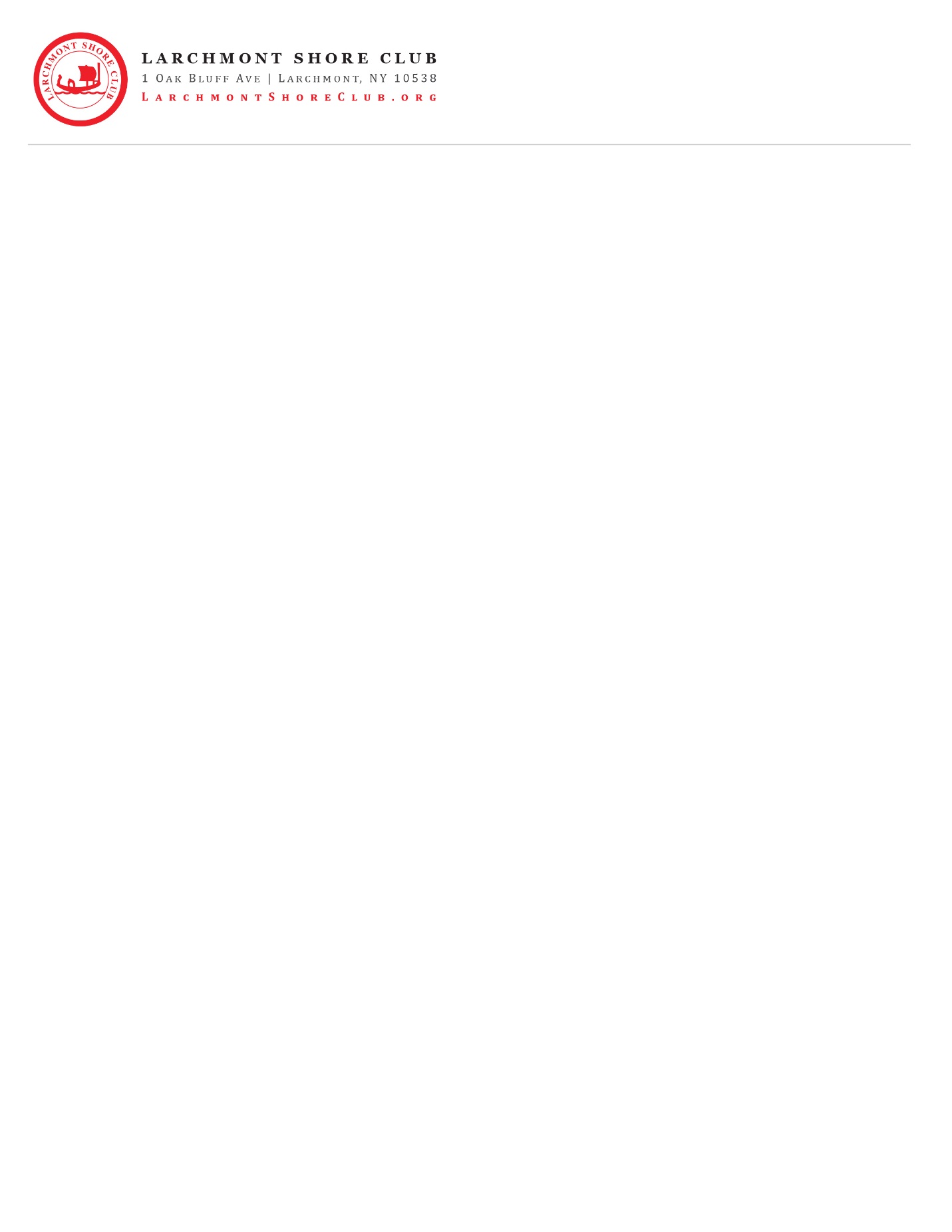 Director of Beach & Pool OperationsAbout the ClubFounded in 1925, the Larchmont Shore Club (LSC) is a home away from home for more than 500 member families who enjoy a broad array of activities across the Club’s seven acres. Amenities include multiple indoor and outdoor dining outlets, beach and pool activities, a 4-lane bowling alley, a fishing dock, five Har-Tru tennis courts, and children’s summer activities including summer camp and sailing. The Club also has six renovated guest rooms that are actively used by the members and their out-of-town guests. Located in Westchester County, Larchmont is an affluent village in the town of Mamaroneck and is approximately 18 miles from NYC. Position OverviewAs the Beach and Pool Director of LSC, you a directly responsible for the day-to-day operations of the Beach and Pool, including the safe and effective use of chemicals, hiring, training and supervision of lifeguards and beach attendants, can work flexible hours, ensure a safe and clean environment and is driven to create memorable experiences for our members and their guests.  This is a seasonal position and reports directly to the General Manager.QualificationsExperience in operating and maintaining of swimming pools including the equipmentMinimum 3 to 5 years of experience in a similar capacity, preferable in a private club environmentFirst Aid, CPO and CPR certifications are a mustThoroughly understand local and state regulations regarding pool and beach safety and inspectionsExcellent verbal communication skills in order to interact with our membership and their guests, staff and managementExperience in hiring lifeguards for both beach and poolTeam oriented, approachable, and engaging personalityCore Competencies and ExpectationsHires, trains, schedules, supervises, and evaluates lifeguard staff and beach attendants.Instill attention to safety with lifeguard staff as well as with pool members and guests with the focus of safety first and fun second.Daily inspections and maintain the cleanliness of the pool & beach throughout the day.Administer First Aid, CPR, emergency, and other safety procedures, as required. Oversee daily maintenance of the pool and the equipment.Communicate with the General Manager and Pool Committee regarding safety, staff, facility/maintenance, and member issues/concerns.Attend and participate in staff meetings, trainings, and orientations.Formulates weekly work schedules and rotation schedules for all pool and beach employees.Maintains proper chemical balance in pools and check equipment daily.Maintains correct payroll records.Assists in pool opening and closing at the beginning and end of season.Provides aquatics-related information for LSC’s Sound Waves.Directs and verify the taking of inventories for chemicals and supplies.Perform other appropriate tasks assigned by the General Manager.SalaryA competitive salary will be offered based on experience and qualifications.To be considered for this great opportunity, please send a compelling cover letter outlining your qualifications, experience and why Larchmont Shore Club would be a great fit for you along with your resume to bvanhulle@larchmontshoreclub.org.The position is available immediately.